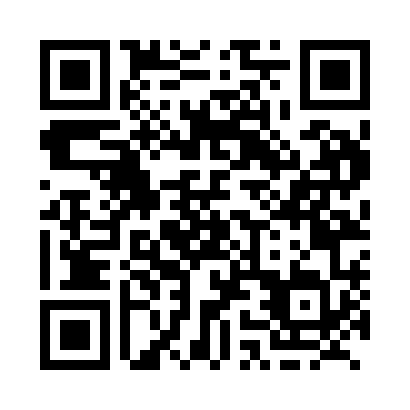 Prayer times for Wasel, Alberta, CanadaMon 1 Jul 2024 - Wed 31 Jul 2024High Latitude Method: Angle Based RulePrayer Calculation Method: Islamic Society of North AmericaAsar Calculation Method: HanafiPrayer times provided by https://www.salahtimes.comDateDayFajrSunriseDhuhrAsrMaghribIsha1Mon3:175:021:337:1410:0311:482Tue3:185:021:337:1410:0311:483Wed3:185:031:337:1410:0211:474Thu3:195:041:337:1410:0211:475Fri3:195:051:337:1410:0111:476Sat3:205:061:337:1310:0011:477Sun3:205:071:347:1310:0011:468Mon3:215:081:347:139:5911:469Tue3:225:091:347:129:5811:4610Wed3:225:111:347:129:5711:4511Thu3:235:121:347:129:5611:4512Fri3:245:131:347:119:5511:4413Sat3:245:141:347:119:5411:4414Sun3:255:161:357:109:5311:4415Mon3:265:171:357:109:5211:4316Tue3:265:181:357:099:5011:4217Wed3:275:201:357:089:4911:4218Thu3:285:211:357:089:4811:4119Fri3:295:231:357:079:4711:4120Sat3:295:241:357:069:4511:4021Sun3:305:261:357:059:4411:3922Mon3:315:271:357:059:4211:3823Tue3:325:291:357:049:4111:3824Wed3:325:301:357:039:3911:3725Thu3:335:321:357:029:3811:3626Fri3:345:331:357:019:3611:3527Sat3:355:351:357:009:3411:3428Sun3:365:371:356:599:3311:3429Mon3:365:381:356:589:3111:3330Tue3:375:401:356:579:2911:3231Wed3:385:421:356:569:2711:31